Οδηγίες για την Συγγραφή των ΕργασιώνΥποδείξεις και κανόνες για την συγγραφή Εργασιών μαθημάτων, Διπλωματικών, Μεταπτυχιακών και Διδακτορικών ΔιατριβώνΚώστας ΚαλαϊτζάκηςΧανιά Φεβρουάριος 2021Διπλωματική ΕργασίαΟ ΤΙΤΛΟΣ ΤΗΣ ΔΙΠΛΩΜΑΤΙΚΗΣΤο όνομα του φοιτητήΕΞΕΤΑΣΤΙΚΗ ΕΠΙΤΡΟΠΗΚαθηγητής Καλαϊτζάκης Κωνσταντίνος (Επιβλέπων)Αναπλ. Καθηγητής xxxxxxxxxx xxxxxxΔιδάκτωρ xxxxxxxxxx xxxxxxΧανιά Απρίλιος 2017Ο ΤΙΤΛΟΣ ΤΗΣ ΕΡΓΑΣΙΑΣΑναφορά Εργασίας Μεταπτυχιακού Μαθήματος
«Ειδικά Θέματα σε Συστήματα Ηλεκτρικών Μετρήσεων» (ΗΡΥ602)Το όνομα του φοιτητήΧανιά Απρίλιος 2017ΠρόλογοςΣύντομο ιστορικό για την εκπόνηση της εργασίας.Πιθανές ευχαριστίες σε όσους συνέβαλαν.ΠερίληψηΗ περίληψη να μην είναι πάνω από μια σελίδα.Να μην περιέχει Σχήματα, Πίνακες και Εξισώσεις.Να περιγράφει σαφώς τι έγινε στην εργασία, πώς έγινε, τα κύρια αποτελέσματα και την σημασία τους.AbstractThe same as above, but in English.Περιεχόμενα1. ΕΙΣΑΓΩΓΗ	91.	Γενικά	92. ΓΕΝΙΚΕΣ ΠΑΡΑΤΗΡΗΣΕΙΣ	111.	Εισαγωγικά	111.1	Μορφοποίηση (Formatting)	121.2	Σημεία στίξης, παρενθέσεις, κενά	121.3	Σχήματα	131.4	Διαγράμματα	141.5	Πίνακες	141.6	Εξισώσεις	151.6.1	Παράδειγμα	151.7	Μονάδες	151.8	Κώδικας προγραμματισμού	161.9	Βιβλιογραφία	161.9.1	Χειροκίνητα	161.9.2	Αυτόματα	162.	Προφορική παρουσίαση της εργασίας	173. ΣΥΜΠΕΡΑΣΜΑΤΑ	184. ΒΙΒΛΙΟΓΡΑΦΙΑ	19Κατάλογος Συμβόλων	τάση εξόδου του αισθητήρα 	επιφάνεια του φωτοβολταϊκού 	ενέργεια που εξοικονομήθηκε  1.
ΕΙΣΑΓΩΓΗ	ΓενικάΓενικές πληροφορίες, αν είναι απαραίτητο, που οδηγούν στην ανάγκη επίλυσης του προβλήματος που αντιμετωπίστηκε στην εργασία.
… Το κόστος των ορυκτών καυσίμων, σε συνδυασμό με την επιβάρυνση του περιβάλλοντος που προκαλούν, καθιστά επιτακτική την ανάγκη εξεύρεσης άλλων ενεργειακών πηγών, χωρίς τα μειονεκτήματα αυτά, όπως είναι οι Ανανεώσιμες Πηγές Ενέργειας … Περιγράφεται σε συντομία το πρόβλημα (ή τα προβλήματα) που αντιμετωπίστηκε.
… Στην παρούσα εργασία προτείνεται η ανάπτυξη ενός συστήματος για την … 
… Στην παρούσα εργασία περιγράφεται η ανάπτυξη ενός αλγορίθμου για τον αυτόματο έλεγχο του … Αναφέρονται προσεγγίσεις του προβλήματος που υπάρχουν στη βιβλιογραφία. Γίνεται αναφορά στην βιβλιογραφική πηγή με τον αντίστοιχο αριθμό.
… Η μέθοδος βελτιστοποίησης με μέτρηση του ρεύματος εξόδου του φωτοβολταϊκού [5] παρουσιάζει το μειονέκτημα … Περιγράφεται σύντομα πως αντιμετωπίστηκε το πρόβλημα στην παρούσα εργασία και η πρωτοτυπία (καινοτομία, συμβολή στην επιστήμη) όπου υπάρχει, σε σύγκριση με τις υπάρχουσες μεθόδους που αναφέρονται στην βιβλιογραφία.
Στην παρούσα εργασία αναπτύσσεται ένα σύστημα παρακολούθησης των περιβαλλοντικών συνθηκών που εξασφαλίζει βέλτιστη λειτουργία σε όλες τις πιθανές καταστάσεις. Αυτό αποτελεί και πρωτοτυπία, σε σχέση με τις λύσεις που υπάρχουν στη βιβλιογραφία μέχρι τώρα.
Στην παρούσα εργασία αναπτύσσεται μια μονάδα έλεγχου των στροφών του κινητήρα με ικανοποιητικά χαρακτηριστικά, αλλά πολύ χαμηλού κόστους που αποτελεί και πρωτοτυπία, σε σχέση με τις λύσεις που υπάρχουν στη βιβλιογραφία μέχρι τώρα.
Στην παρούσα εργασία παρουσιάζεται ένας αλγόριθμος πρόβλεψης των καιρικών συνθηκών με αρκετά μεγαλύτερη ταχύτητα εκτέλεσης σε σχέση με τους προτεινόμενους στη βιβλιογραφία μέχρι τώρα. Αυτό αποτελεί την πρωτοτυπία της εργασίας.Σε πολλές περιπτώσεις, είναι σκόπιμη η εισαγωγή ενός λειτουργικού (μπλοκ) διαγράμματος, το οποίο να παρουσιάζει όλη τη δομή και τις μονάδες του προτεινόμενου συστήματος. Στη συνέχεια, σε μια παράγραφο περιγράφονται συνοπτικά οι μονάδες και η λειτουργία τους. Αυτό βοηθά πολύ τον αναγνώστη της εργασίας να κατανοήσει το σύστημα και να παρακολουθήσει την λεπτομερή ανάλυση που ακολουθεί στο κείμενο.Σχήμα 1-1. Λειτουργικό διάγραμμα του προτεινόμενου συστήματος.Γίνεται μια σύντομη αναφορά στο περιεχόμενο του κάθε Κεφαλαίου.
Στο 5ο Κεφάλαιο γίνεται μια λεπτομερής περιγραφή του αναπτυξιακού συστήματος στο οποίο αναπτύχθηκε η διάταξη, καθώς και των υποσυστημάτων που διασυνδέονται για την εκτέλεση των επιμέρους λειτουργιών.2.
ΓΕΝΙΚΕΣ
ΠΑΡΑΤΗΡΗΣΕΙΣ	ΕισαγωγικάΗ γραφή να είναι σε απλή γλώσσα με δόκιμους επιστημονικούς και τεχνικούς όρους. Να μην χρησιμοποιούνται εκφράσεις της καθομιλούμενης και «της πιάτσας».
ο αλγόριθμος τρέχει / ο αλγόριθμος εκτελείται
προβάλλεται στην οθόνη μας / προβάλλεται στην οθόνη)
τι μπορούμε να κάνουμε για να μειώσουμε την ενέργεια που καταναλώνουν;
διερευνάται η δυνατότητα μείωσης της καταναλισκόμενης ενέργειαςΝα χρησιμοποιείται παντού τρίτο πρόσωπο.
παρακάτω αναφέρω / παρακάτω αναφέρεται
μπορούμε να διαβάζουμε και να αποθηκεύουμε τα δεδομένα
είναι δυνατή η ανάγνωση και η αποθήκευση των δεδομένων
Αυτή η τεχνολογία μας βοηθά στον καλύτερο υπολογισμό της κατανάλωσης
Αυτή η τεχνολογία συμβάλλει στον καλύτερο υπολογισμό της κατανάλωσης
το πληροφοριακό μας σύστημα
το προτεινόμενο πληροφοριακό σύστημα
της δικής μας εφαρμογής
της δικής παρούσας εφαρμογήςΝα αποφεύγεται ο μέλλοντας και ο αόριστος
στο Κεφάλαιο 2 θα περιγραφεί ο αλγόριθμος / στο Κεφάλαιο 2 περιγράφεται ο αλγόριθμος
η μέθοδος παρουσιάστηκε στο Κεφάλαιο 2 / η μέθοδος παρουσιάζεται στο Κεφάλαιο 2Η εργασία αναφέρεται ως παρούσα εργασία ή παρούσα διατριβή
η μέθοδος που αναπτύχθηκε ως προτεινόμενη μέθοδος
ο αλγόριθμος που εκπονήθηκε ως προτεινόμενος αλγόριθμος, κλπ.Το κείμενο να ελέγχεται με ελληνικό και αγγλικό spell-checker για ορθογραφικά λάθη. Επίσης, να διαβάζεται προσεκτικά για συντακτικά λάθη.Όπου υπάρχουν ακρωνύμια, την πρώτη φορά που συναντώνται στο κείμενο πρέπει να δίνεται η αναλυτική έκφραση (κεφαλαίο το πρώτο γράμμα κάθε λέξης) με το ακρωνύμιο σε παρένθεση. Για παράδειγμα:
… μεγάλο μέρος της έρευνας εστιάζει σε Renewable Energy Sources (RES) για εξοικονόμηση ενέργειας …
Στη συνέχεια μπορεί να χρησιμοποιείται μόνο το ακρωνύμιο RES.
… τα φωτοβολταϊκά εντάσσονται στις RES και παράγουν…Να μην χρησιμοποιούνται ακρωνύμια στον τίτλο, κατά το δυνατό.Η αρίθμηση των σελίδων να είναι ενιαία και όχι ανά Κεφάλαιο
σελίδα -3.45- / σελίδα -78-Αποφεύγετε τις πολύ μεγάλες παραγράφους διότι δυσκολεύουν την ανάγνωση. Χωρίζετέ τις σε μικρότερες, οι οποίες όμως να έχουν νοηματική συνέπεια.Σε καμιά περίπτωση δεν κάνουμε copy/paste κείμενο από το Internet.Μορφοποίηση (Formatting)Το παρόν κείμενο μπορεί να χρησιμοποιηθεί ως template για τη συγγραφή της εργασίας.Το μέγεθος του χαρτιού πρέπει να είναι A4, με περιθώρια: πάνω 2,5 cm, κάτω 2 cm, αριστερά 3 cm, δεξιά 2 cm.Τα περιθώρια να μην παραβιάζονται από πίνακες, σχήματα, εξισώσεις, κλπ.Χρησιμοποιείστε τα styles (από το μενού: Format / Styles and Formatting) του παρόντος κειμένου για να μορφοποιήσετε τους τίτλους, τις επικεφαλίδες, το κείμενο, το αριθμημένο κείμενο, το κείμενο με bullets, το κείμενο με indent, τις εξισώσεις, τους πίνακες, τα σχήματα, τα captions των σχημάτων, τις βιβλιογραφικές αναφορές, τα παραρτήματα, τον πίνακα περιεχομένων, κλπ.Να μην χρησιμοποιούνται tabs στην αρχή της παραγράφου για οδόντωση (indent). Χρησιμοποιήστε το Modify Style / Format / Paragraph / Indentation / Left του αντίστοιχου style.Μην χρησιμοποιείτε κενές γραμμές για δημιουργία απόστασης μεταξύ παραγράφων (εκτός από τους Πίνακες, βλ. παρακάτω). Χρησιμοποιήστε το:
Modify Style / Format / Paragraph / Spacing / After
στο αντίστοιχο style.Το βάθος αρίθμησης στις επικεφαλίδες να μην υπερβαίνει το επίπεδο 3 κατά το δυνατό.
3.6.7.2 / 3.6.7Κάθε Κεφάλαιο να αρχίζει σε νέα σελίδα.Σημεία στίξης, παρενθέσεις, κενάΠριν από τα , . : να μην υπάρχει κενό.
… πηνία , μετασχηματιστές …
… πηνία ,μετασχηματιστές …
… πηνία,μετασχηματιστές …
… πηνία, μετασχηματιστές …Μετά από τα , . : να υπάρχει κενό.
	… περιοδικό . Ημιτονοειδές …
… περιοδικό .Ημιτονοειδές …
… περιοδικό.Ημιτονοειδές …
… περιοδικό. Ημιτονοειδές …Πριν από τα ( [ να υπάρχει κενό. Μετά από τα ( [ να μην υπάρχει κενό.
… υβριδικές(hybrid) παράμετροι …
… υβριδικές( hybrid) παράμετροι …
… υβριδικές ( hybrid) παράμετροι …
… υβριδικές (hybrid) παράμετροι …Μετά από τα ) ] να υπάρχει κενό. Πριν από τα ) ] να μην υπάρχει κενό.
… υβριδικές (hybrid)παράμετροι …
… υβριδικές (hybrid )παράμετροι …
… υβριδικές (hybrid ) παράμετροι …
… υβριδικές (hybrid) παράμετροι …Να μην υπάρχουν πολλαπλά κενά (spaces) στο κείμενο.
… τη συνολική προτίμηση		ενός χρήστη …
… τη συνολική προτίμηση ενός χρήστη …ΣχήματαΤα Σχήματα να είναι in-line στο κείμενο και να χρησιμοποιείται το style: figure.Στην αρίθμηση των Σχημάτων, ο πρώτος αριθμός είναι ο αριθμός του Κεφαλαίου και ο επόμενος είναι ο αύξων αριθμός του σχήματος.
Σχήμα 2.6.3 / Σχήμα 3.4Η λέξη Σχήμα να εμφανίζεται παντού με κεφαλαίο το πρώτο γράμμα.
όπως δείχνεται στο σχήμα 7.1 ... / όπως δείχνεται στο Σχήμα 7.1 ...Το caption να είναι κάτω από το Σχήμα και να χρησιμοποιείται το style: caption.Τα Σχήματα και τα captions να μην είναι σε text box.Τα σχήματα που δεν είναι Layout/In line with text, με τις αλλαγές στο κείμενο μπορεί να βρεθούν σε λάθος θέση. Για το λόγο αυτό, μετά το τέλος του γραψίματος, επανεξετάζεται η θέση τους στο κείμενο. Σχήμα 2-1. Παράδειγμα.Είναι προτιμότερο τα σχήματα να σχεδιάζονται από τον συγγραφέα σε κάποιο σχεδιαστικό πρόγραμμα (πχ. Visio) προσαρμοσμένα στη συγκεκριμένη εργασία.Σε σπάνιες περιπτώσεις πολύ δύσκολων σχημάτων μπορεί να γίνεται copy/paste από το Internet και μόνο στις περιπτώσεις που δεν παραβιάζονται δικαιώματα copyright.ΔιαγράμματαΤα διαγράμματα τύπου XY πρέπει να έχουν σαφή περιγραφή του μεγέθους σε κάθε άξονα με τις αντίστοιχες μονάδες μέτρησης.Η αριθμητική σήμανση των αξόνων δεν πρέπει να είναι πολύ πυκνή και να προκαλεί σύγχυση.Σχήμα 2-2. Άλλο παράδειγμα.Tα διαγράμματα των αποτελεσμάτων σχεδιάζονται από τον συγγραφέα σε κάποιο πρόγραμμα (πχ. Excel, Matlab) απεικονίζοντας τα αποτελέσματα της συγκεκριμένης εργασίας. Σε καμιά περίπτωση δεν γίνεται copy/paste από το Internet.ΠίνακεςΓια τους Πίνακες να επιλέγεται το style: Table Grid και για το κείμενο του πίνακα να χρησιμοποιείται το style: Table.Στην αρίθμηση των Πινάκων, ο πρώτος αριθμός είναι ο αριθμός του Κεφαλαίου και ο επόμενος ο αύξων αριθμός του πίνακα.
Πίνακας 3.6.3 / Πινάκας 3.4Η λέξη Πίνακας να εμφανίζεται παντού με κεφαλαίο το πρώτο γράμμα.Ο τίτλος του Πίνακα να είναι στην πρώτη γραμμή του Πίνακα και να είναι bold.Οι Πίνακες να μην είναι σε text box.Να υπάρχει μια κενή γραμμή πριν και μετά τον Πίνακα.Οι πίνακες δημιουργούνται από τον συγγραφέα στον κειμενογράφο που χρησιμοποιεί (πχ. Word, LaTeX) απεικονίζοντας τα αποτελέσματα της συγκεκριμένης εργασίας. Σε καμιά περίπτωση δεν γίνεται copy/paste από το Internet.ΕξισώσειςΝα χρησιμοποιείται ο Equation Editor ή το Mathtype (προτιμότερο) για την γραφή των εξισώσεων.Όλες οι εξισώσεις να είναι in-line στο κείμενο και να έχουν το ίδιο font και size.Για όλες τις εξισώσεις να χρησιμοποιηθεί το style: Equation numberedΜετά την εξίσωση, να γίνεται διασαφήνιση όλων των μεγεθών που εμφανίζονται στην εξίσωση, αν δεν έχει γίνει σε προηγούμενο σημείο του κειμένου. Τα σύμβολα των μεγεθών να γράφονται επίσης στον equation editor και όχι σαν κείμενο.Στην αρίθμηση των εξισώσεων, ο πρώτος αριθμός είναι ο αριθμός του Κεφαλαίου και ο επόμενος ο αύξων αριθμός της εξίσωσης.
(3.6.3) / (3.4)Η γραμμή της εξίσωσης είναι: 	<tab>η εξίσωση<tab>	(ο αριθμός της)Οι εξισώσεις πίνακες γράφονται από τον συγγραφέα. Σε καμιά περίπτωση δεν γίνεται copy/paste από το Internet.Παράδειγμαόπου:	η τάση στα άκρα του αντιστάτη  και   (το  και το  δεν είναι κείμενο)	το ρεύμα που διαρρέει τον αντιστάτηΟ νόμος του Ohm που περιγράφεται στην σχέση  είναι πολύς γνωστός…ΜονάδεςΌλες οι μονάδες των μεγεθών να είναι κατά το δυνατό στο σύστημα SI.Να χρησιμοποιούνται τα σύμβολα των μονάδων και όχι ολόκληρες λέξεις.
32 χιλιόμετρα / 32 kmΗ μονάδα ακολουθεί την τιμή της μέτρησης και χωρίζονται μεταξύ τους με non-breaking space (Ctrl + Shift + Space) (πχ. 34.7 W).
Σε αντίθετη περίπτωση με το justification απομακρύνονται πολύ (πχ. 34.7 W).
Επίσης, σε αλλαγή γραμμής μένει η τιμή σε μια γραμμή και η μονάδα στην επόμενη.
… η μετρούμενη ισχύς είναι 34.7
W και το ρεύμα … Κώδικας προγραμματισμούΔεν βάζουμε γραμμές κώδικα γλώσσας προγραμματισμού ούτε στο κείμενο, ούτε σε Παράρτημα.Εξαίρεση: Αν πρόκειται για λίγες μόνο γραμμές από τον κώδικα ειδικά για να αιτιολογηθεί ένας αλγόριθμος ή μι διαδικασία.Όπου χρειάζεται να αναφερθείτε σε κώδικα ενός αλγορίθμου που αναπτύξατε, βάλτε το αντίστοιχο λεπτομερές flowchart (διάγραμμα ροής).Αν πρόκειται για πλήρη εφαρμογή με user interface, μπορείτε να παραθέτετε σχετικά screenshots που παρουσιάζονται στον χρήστη.ΒιβλιογραφίαΧειροκίνηταΠρώτα δημιουργούμε τη λίστα των βιβλιογραφικών αναφορών στο αντίστοιχο Κεφάλαιο (βλ. Κεφάλαιο Βιβλιογραφία σελ. 15 ).Μορφοποιούμε τη λίστα με το style: Normal ReferencesΣτο κείμενο, στο σημείο που πρέπει να μπει ο αριθμός της βιβλιογραφικής αναφοράς, από το tab References, επιλέγουμε Cross-Reference, Reference type: Numbered item και Insert reference to: Paragraph number.Από τη λίστα For which numbered item, επιλέγουμε την επιθυμητή βιβλιογραφική αναφορά και πιέζουμε Insert.ΑυτόματαΧρησιμοποιούμε την ενσωματωμένη δυνατότητα του Word.Από το tab References, επιλέγουμε το επιθυμητό style (APA Fifth Edition, etc.)Στο κείμενο, στο σημείο που πρέπει να μπει ο αριθμός της βιβλιογραφικής αναφοράς, από το tab References, επιλέγουμε Insert Citation / Add New SourceΣτο παράθυρο που ανοίγει εισάγουμε τα στοιχεία της αναφοράς.Μετά το τέλος της εισαγωγής όλων των βιβλιογραφικών αναφορών, μεταφέρουμε τον cursor στο τέλος του κειμένου (ή όπου επιθυμούμε να μπει η λίστα της βιβλιογραφίας) και από το tab References, επιλέγουμε BibliographyΠροφορική παρουσίαση της εργασίαςΑν πρόκειται για Διπλωματική εργασία, Μεταπτυχιακό Δίπλωμα ειδίκευσης η Διδακτορική Διατριβή, προβλέπεται και η παρουσίαση της εργασίας στην αντίστοιχη Εξεταστική Επιτροπή.Μετά την ολοκλήρωση της συγγραφής του κειμένου και την ενσωμάτωση των παρατηρήσεων του Επιβλέποντα, ο υποψήφιος φοιτητής αποστέλλει το κείμενο στα υπόλοιπα μέλη της Εξεταστική Επιτροπής.Δεν υπάρχουν καθορισμένα όρια για τον αριθμό των σελίδων του κειμένου. Το κείμενο πρέπει να απεικονίζει αξιόπιστα την εργασία που εκπονήθηκε, χωρίς να πλατειάζει επαναλαμβάνοντας τετριμμένες γνώσεις, αλλά ούτε να εξαιρεί απαραίτητες πληροφορίες λόγω υπερβολικού λακωνισμού.Ο υποψήφιος φοιτητής συνεννοείται με τα μέλη της Εξεταστική Επιτροπής και προσδιορίζουν την ημερομηνία και την ώρα της παρουσίασης (συνήθως 5-7 ημέρες μετά την αποστολή του κειμένου στα μέλη της Εξεταστική Επιτροπής, ώστε να έχουν χρόνο να διαβάσουν την εργασία και να κάνουν τυχόν παρατηρήσεις).Ο υποψήφιος φοιτητής, σε συνεννόηση με τη Γραμματεία της Σχολής, φροντίζει για την εύρεση και κράτηση της αίθουσας. Επίσης φροντίζει για τη διαθεσιμότητα του προβολέα (projector).Ο υποψήφιος φοιτητής αναπτύσσει τις διαφάνειες της παρουσίασης (πχ. στο powerpoint).Δεδομένου ότι η παρουσίαση διαρκεί 30-40 λεπτά, αντίστοιχα και ο αριθμός των διαφανειών πρέπει να είναι μεταξύ 30 και 45.Οι διαφάνειες δεν πρέπει να περιέχουν τρέχον κείμενο (πχ. ολόκληρες παραγράφους κλπ.). Η καλύτερη δομή είναι: ο τίτλος της διαφάνειας στη κορυφή και από κάτω μερικές γραμμές με bullets ή διαγράμματα και πίνακες αποτελεσμάτων.Σε περίπτωση που η εργασία οδήγησε στην ανάπτυξη μας διάταξης που μπορεί να τοποθετηθεί στην αίθουσα της παρουσίασης, ή ένα υπολογιστικό πρόγραμμα, κλπ., καλό είναι γίνει μια επίδειξη της λειτουργίας στα μέλη της Επιτροπής μετά την παρουσίαση της εργασίας3.
ΣΥΜΠΕΡΑΣΜΑΤΑ	Πρέπει να φαίνεται ποια συστήματα ανάπτυξε ο ίδιος ο συγγραφέας.Περιγράφεται σύντομα αν λειτουργούν ικανοποιητικά οι διατάξεις, αλγόριθμοι, κλπ.Αναφέρεται η πρωτοτυπία (καινοτομία, συμβολή στην επιστήμη) όπου υπάρχει, σε σχέση με τις υπάρχουσες μεθόδους.Αναφέρονται πιθανές μελλοντικές προεκτάσεις και βελτιώσεις στις προτεινόμενες λύσεις.4.
ΒΙΒΛΙΟΓΡΑΦΙΑ	Καλαϊτζάκη Κ., Κουτρούλη Ε. "Ηλεκτρικές Μετρήσεις και Αισθητήρες", 2010Elgar P. "Αισθητήρες μέτρησης και ελέγχου", 2000.Lang Τ. Τ. "Ηλεκτρονικά Συστήματα Μετρήσεων", 2η Έκδοση, 2000.Καλαϊτζάκη Κ. "Πανεπιστημιακές παραδόσεις Εργαστηρίου Ηλεκτρικών Κυκλωμάτων", Πολυτεχνείο Κρήτης, 2000.Nachtigal C. "Instrumentation and Control", 1990.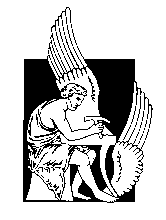 ΠΟΛΥΤΕΧΝΕΙΟ ΚΡΗΤΗΣΣΧΟΛΗ ΗΛΕΚΤΡΟΛΟΓΩΝ ΜΗΧΑΝΙΚΩΝ ΚΑΙ
ΜΗΧΑΝΙΚΩΝ ΥΠΟΛΟΓΙΣΤΩΝΠΟΛΥΤΕΧΝΕΙΟ ΚΡΗΤΗΣΣΧΟΛΗ ΗΛΕΚΤΡΟΛΟΓΩΝ ΜΗΧΑΝΙΚΩΝ ΚΑΙ
ΜΗΧΑΝΙΚΩΝ ΥΠΟΛΟΓΙΣΤΩΝΠΟΛΥΤΕΧΝΕΙΟ ΚΡΗΤΗΣΣΧΟΛΗ ΗΛΕΚΤΡΟΛΟΓΩΝ ΜΗΧΑΝΙΚΩΝ ΚΑΙ
ΜΗΧΑΝΙΚΩΝ ΥΠΟΛΟΓΙΣΤΩΝΠίνακας 2-1. Τιμές των παραμέτρων στα δύο κυκλώματαΠίνακας 2-1. Τιμές των παραμέτρων στα δύο κυκλώματαΠίνακας 2-1. Τιμές των παραμέτρων στα δύο κυκλώματαΚύκλωμα 1Κύκλωμα 2V2.34.5I3.45.6